Работа с семьями детей в рамках образовательной деятельности ДОФедеральная образовательная программа дошкольного образования (ФОП ДО) - это норматив, который был разработан с целью реализации нескольких функций:
— создать единое федеральное образовательное пространство для воспитания и развития дошкольников;
— обеспечить детям и родителям равные и качественные условия дошкольного образования на всей территории России;
— создать единое ядро содержания дошкольного образования, которое будет приобщать детей к традиционным духовно-нравственным и социокультурным ценностям, а также воспитает в них тягу и любовь к истории и культуре своей страны, малой родины и семьи;
— воспитывать и развивать ребенка с активной гражданской позицией, патриотическими взглядами и ценностями.
Таким образом, ФООП призвана реализовать один из пунктов ФГОС - создать единое образовательное пространство в России. В Федеральном законе от 29 декабря 2012 г. № 273-ФЗ «Об образовании» программа названа как федеральная основная образовательная (ФООП), а в приказе Минпросвещения использует название «федеральная образовательная программа» и аббревиатуру ФОП. Поэтому можно использовать термины ФООП и ФОП как синонимы.
Федеральная программа более детализирована. Ее смело можно брать за основу целиком при разработке собственной программы. Главная особенность документа - он позволяет объединить образование и воспитание дошкольников в один гармоничный процесс. Документ рассчитан на дошкольное воспитание детей разных возрастных групп: с рождения до года (младенческий период); от 1 до 3 лет (ранний дошкольный период); от 3 до 7 лет (дошкольный период).
Согласно программе, для детей от 1 до 2 лет необходимо создавать условия для получения ими навыков поведения в социуме: что можно и нельзя делать, как здороваться и отвечать на приветствие других, благодарить, выполнять просьбы и т.д.  Также в ФОП говорится, что у детей от 2 до 3 лет нужно поддерживать желание познакомиться друг с другом. Для этого воспитатели используют приемы поощрения и одобрения. У детей постарше педагогический работник обогащает представление о добрых поступках людей, о заботе, бережном отношении к животным, растениям; знакомит с соответствующими произведениями искусства. Еще одна особенность программы - воспитание патриотических чувств, любви и уважения к Родине. Также в документе сделан акцент на воспитании интернациональных чувств: уважение к людям других национальностей, вероисповеданий, к их культуре и традициям.
Вопрос социализации ребенка на современном этапе развития общества очевиден. Семья и детский сад являются важными институтами социализации детей. Воспитательные функции их различны, но для всестороннего развития личности ребёнка необходимо их взаимодействие. Педагогическая практика и данные научных исследований показывают, что многие семьи испытывают трудности в воспитании детей, которые объясняются личностными проблемами родителей. Современным родителям приходится нелегко из-за нехватки времени, занятости, недостаточности компетентности в вопросах дошкольной педагогики и психологии. Педагогу детского сада, в свою очередь, сложно налаживать отношения с родителями, так как многие семьи являются закрытыми и неохотно посвящают посторонних во все тайны жизнедеятельности, взаимоотношений и ценностей.
При организации совместной работы дошкольного образовательного учреждения с семьями в рамках новой философии необходимо соблюдать основные принципы:открытость детского сада для семьи (каждому родителю обеспечивается возможность знать и видеть, как живет и развивается его ребенок);сотрудничество педагогов и родителей в воспитании детей;создание активной развивающей среды, обеспечивающей единые подходы к развитию личности в семье и детском коллективе;диагностика общих и частных проблем в развитии и воспитании ребенка.Главная цель педагогов дошкольного учреждения – профессионально помочь семье в воспитании детей, при этом, не подменяя ее, а дополняя и обеспечивая более полную реализацию ее воспитательных функций:развитие интересов и потребностей ребенка;распределение обязанностей и ответственности между родителями в постоянно меняющихся ситуациях воспитания детей;поддержка открытости во взаимоотношениях между разными поколениями в семье;выработка образа жизни семьи, формирование семейных традиций;понимание и принятие индивидуальности ребенка, доверие и уважение к нему как к уникальной личности.Данная цель реализуется через следующие задачи:воспитание уважения к детству и родительству;взаимодействие с родителями для изучения их семейной микросреды;повышение и содействие общей культуры семьи и психолого-педагогической компетентности родителей;оказание практической и теоретической помощи родителям воспитанников через трансляцию основ теоретических знаний и формирование умений и навыков практической работы с детьми;использование с родителями различных форм сотрудничества и совместного творчества, исходя из индивидуально-дифференцированного подхода к семьям.Основными условиями, необходимыми для реализации доверительного взаимодействия между ДОУ и семьей, являются следующие:изучение семей воспитанников: учет различий в возрасте родителей, их образовании, общем культурном уровне, личностных особенностей родителей, их взглядов на воспитание, структуры и характера семейных отношений и др.;открытость детского сада семье;ориентация педагога на работу с детьми и родителями.Работу с родителями следует строить, придерживаясь следующих этапов.Продумывание содержания и форм работы с родителями. Проведение экспресс-опроса с целью изучения их потребностей. Важно не только сообщить родителю о том, что ДОУ хочет делать с его ребенком, но и узнать, чего он ждет от ДОУ. При этом необходимо учитывать, что некоторые родители предпочитают сами заниматься с ребёнком, а детский сад рассматривают только как среду для игрового общения своего сына или дочки. Полученные данные следует использовать для дальнейшей работы.Установление между воспитателями и родителями доброжелательных отношений с установкой на будущее деловое сотрудничество. Необходимо заинтересовать родителей той работой, которую предполагается с ними проводить, сформировать у них положительный образ ребенка.Формирование у родителей более полного образа своего ребенка и правильного его восприятия посредством сообщения им знаний, информации, которые невозможно получить в семье и которые оказываются неожиданными и интересными для них. Это может быть информация о некоторых особенностях общения ребенка со сверстниками, его отношении к труду, достижениях в продуктивных видах деятельности.Ознакомление педагога с проблемами семьи в воспитании ребенка. На этом этапе воспитатели вступают в диалог с родителями, которые играют здесь активную роль, рассказывая во время посещения семьи воспитателем не только о положительном, но и о трудностях, тревогах, отрицательном в поведении ребенка.Совместное с взрослыми исследование и формирование личности ребенка. На данном этапе планируется конкретное содержание работы, выбираются формы сотрудничества.Форма (лат. - forma) – устройство, структура чего-либо, система организации чего-либо.
Все формы с родителями подразделяются наколлективные (массовые), индивидуальные и наглядно-информационные;традиционные и нетрадиционные.Коллективные (массовые) формы подразумевают работу со всем или большим составом родителей ДОУ (группы). Это совместные мероприятия педагогов и родителей. Некоторые из них подразумевают участие и детей.
Индивидуальные формы предназначены для дифференцированной работы с родителями воспитанников.
Наглядно-информационные - играют роль опосредованного общения между педагогами и родителями.
В настоящее время сложились устойчивые формы работы детского сада с семьей, которые в дошкольной педагогике принято считать традиционными. Это формы работы, проверенные временем. Их классификация, структура, содержание, эффективность описаны во многих научных и методических источниках. К таким формам можно отнести педагогическое просвещение родителей. Осуществляется оно в двух направлениях:внутри детского сада проводится работа с родителями воспитанников данного ДОУ;работа с родителями за пределами ДОУ. Ее цель – охватить подавляющее большинство родителей дошкольников независимо от того, посещают их дети детский сад или нет.Особой популярностью, как у педагогов, так и у родителей пользуются нетрадиционные формы общения. Они направлены на установление неформальных контактов с родителями, привлечение их внимания к детскому саду. Родители лучше узнают своего ребенка, поскольку видят его в другой, новой для себя обстановке, сближаются с педагогами.
Практикой уже накоплено многообразие нетрадиционных форм, но они еще недостаточно изучены и обобщены. Однако сегодня изменились принципы, на основе которых строится общение педагогов и родителей. Оно строиться на основе диалога, открытости, искренности, отказе от критики и оценки партнера по общению. Поэтому данные формы рассматриваются как нетрадиционные.
Доминирующую роль среди форм общения педагог - родители по сей день продолжают играть познавательные формы организации их взаимоотношений. Они призваны повышать психолого-педагогическую культуру родителей, а, значит, способствовать изменению взглядов родителей на воспитание ребенка в условиях семьи, развивать рефлексию. Кроме того, данные формы взаимодействия позволяют знакомить родителей с особенностями возрастного и психологического развития детей, рациональными методами и приемами воспитания для формирования их практических навыков. Родители видят ребенка в обстановке, отличной от домашней, а также наблюдают процесс его общения с другими детьми и взрослыми.
По-прежнему в этой группе лидируют следующие традиционные коллективные формы общения:
Общее родительское собрание ДОО. Его цель - координация действий родительской общественности и педагогического коллектива по вопросам образования, воспитания, оздоровления и развития воспитанников. На общих родительских собраниях обсуждаются проблемы воспитания детей. Как и любое родительское собрание требует тщательной предварительной подготовки. Для родителей, вновь принятых в ДОО детей, целесообразно провести экскурсию по детскому саду с объяснением профиля и задач учреждения, познакомить со специалистами; можно издать буклет, рекламу, рассказывающие о конкретном учреждении или показать презентацию; организовать выставку работ детей и т.д. В рамках реализации ФГОС дошкольного образования целесообразно проводить собрания в интерактивной форме, активно привлекая родителей к обсуждению, планированию, прогнозированию и т.д. Формы проведения родительского собрания с целью создания атмосферы активного взаимодействия: игра, дискуссия, тренинг, мастер-класс, бенчмаркинг, круглый стол, семинар-практикум и т.д.
Педагогический совет с участием родителей. Целью данной формы работы с семьей является привлечение родителей к активному осмыслению проблем воспитания детей в семье на основе учета индивидуальных потребностей.
Родительская конференция - одна из форм повышения педагогической культуры родителей. Ценность этого вида работы в том, что в ней участвуют не только родители, но и общественность. На конференциях выступают педагоги, работники районного отдела образования, представители медицинской службы, учителя, педагоги-психологи и т.д. Кроме того, эта форма позволяет педагогам, специалистам и родителям моделируют жизненные ситуации, проигрывая их. Это дает возможность родителям не только накапливать профессиональные знания в области воспитания детей, но и устанавливать доверительные отношения с педагогами и специалистами.
Тематические консультации организуются с целью ответить на все вопросы, интересующие родителей. Часть консультации посвящается трудностям воспитания детей. Они могут проводиться и специалистами по общим и специальным вопросам, например, развитию музыкальности у ребенка, охране его психики, обучению грамоте и др. Консультации близки к беседам, основная их разница в том, что последние предусматривают диалог, его ведет организатор бесед. Педагог стремится дать родителям квалифицированный совет, чему-то научить. Эта форма помогает ближе узнать жизнь семьи и оказать помощь там, где больше всего она нужна, побуждает родителей серьезно присматриваться к детям, задумываться над тем, какими путями их лучше воспитывать. Главное назначение консультации — родители убеждаются в том, что в детском саду они могут получить поддержку и совет. Существуют и «заочные» консультации. Готовится ящик (конверт) для вопросов родителей. Читая почту, педагог может заранее подготовить полный ответ, изучить литературу, посоветоваться с коллегами или переадресовать вопрос. Эта форма получила отклик у родителей. Как показал наш опыт проведения «заочной» консультации, родители задавали разнообразные вопросы, о которых не желали говорить вслух.
Педагогический консилиум. По утверждению некоторых современных авторов (Е.П. Арнаутова, В. Лапицкая и др.) в работе с родителями можно и нужно использовать данную форму. Она помогает лучше и глубже понять состояние отношений в конкретной семье, вовремя оказать действенную практическую помощь (если, конечно, у родителей есть желание что-то изменить в сложившейся ситуации).
В состав консилиума можно включить воспитателя, заведующую, заместителя заведующего по основной деятельности, педагога-психолога, учителя логопед, старшую медсестру, членов родительского комитета. На консилиуме обсуждается воспитательный потенциал семьи, ее материальное положение и статус ребенка в семье. Итогом работы консилиума может быть:
— наличие сведений об особенностях конкретной семьи;
— определение мер помощи родителям в воспитании ребенка;
— разработка программы в целях индивидуальной коррекции поведения родителей.
Групповые собрания родителей — это форма организованного ознакомления родителей с задачами, содержанием и методами воспитания детей определенного возраста в условиях детского сада и семьи (обсуждаются проблемы жизнедеятельности группы).
Рекомендуется проводить 3-4 собрания в год продолжительностью 1,5 ч. Темы необходимо формулировать проблемно, например: «Послушен ли ваш ребенок?», «Как играть с ребенком?», «Нужно ли наказывать детей?» и др.
При подготовке к родительскому собранию следует придерживаться следующих правил:
— собрание должно быть целенаправленным;
— отвечать запросам и интересам родителей;
— иметь четко обозначенный практический характер;
— проводиться в форме диалога;
— на собрании не стоит придавать гласности неудачи детей, просчеты родителей в воспитании.
Повестка дня собраний может быть разнообразной, с учетом пожеланий родителей. Традиционно она включает в себя чтение доклада, хотя от этого следует уходить, лучше вести диалог с использованием методов активизации родителей. По мнению лекторов, «чтение по бумажке вызывает сон с открытыми глазами». Не рекомендуется применять в работе с родителями казенных слов типа «доклад», «мероприятия», «повестка дня», «явка строго обязательна». Если педагог читает текст, не отрываясь, складывается впечатление, что он некомпетентен в излагаемых вопросах. В сообщении важно представить особенности жизни группы и каждого ребенка. К выступлению на собраниях могут подключаться специалисты детского сада (врач, логопед, психолог и др.), а также специалисты среди родителей, которые имеют отношение к дошкольному детству (педиатр, юрист, библиотекарь и др.).
Собрание готовится заранее, объявление вывешивается за 3—5 дней. В объявлении можно поместить небольшие задания для родителей, например, понаблюдать за поведением детей, сформированными навыками, обратить внимание на детские вопросы и т.д. Задания обусловлены темой предстоящего собрания. Как показывает опыт, родители активнее реагируют на индивидуальные приглашения, особенно если в их подготовке принимали участие дети.
При подготовке к собранию можно пользоваться следующим планом:
— Анкетирование родителей по теме собрания. Анкеты заполняются дома, до собрания, их результаты используются в ходе его проведения.
— Изготовление приглашений каждой семье (в виде аппликации, рисунка, открытки и т.д.). Важно, чтобы в изготовлении приглашений принимали участие дети.
— Изготовление памяток с советами на тему собрания. Их содержание должно быть кратким, текст напечатан крупным шрифтом.
— Подготовка конкурсов, выставок.
— Запись на магнитофон ответов детей по теме собрания.
— Приглашение на собрание сказочного героя (использование сюрпризного момента).
— Подготовка плакатов по теме собрания и т.д.
Сейчас собрания вытесняются новыми нетрадиционными формами. Хочется предостеречь педагогов от увлечения развлечениями: некоторые считают, что с родителями надо попить чаю, провести игры. В этом случае педагогическое содержание «уходит». Целесообразно сочетать разные формы работы, например, после проведения развлекательных мероприятий с родителями можно организовать беседы и собрания.
«Круглый стол». В нетрадиционной обстановке с обязательным участием специалистов обсуждаются с родителями актуальные проблемы воспитания.
Родительский совет (комитет) группы. Родительский совет – это группа родителей, которая регулярно собирается для того, чтобы содействовать администрации ДОО, воспитателям группы в совершенствовании условий для осуществления образовательного процесса, охраны жизни и здоровья воспитанников, свободного развития личности; участвовать в организации и проведении совместных мероприятий. Как правило, в члены родительского совета выбирают родителей с активной жизненной позицией, которые заинтересованы в улучшении пребывания детей в ДОО.
Открытые занятия с детьми в ДОУ для родителей. Родителей знакомят со структурой и спецификой проведения занятий в ДОО. Можно включить в занятие элементы беседы с родителями.
Данные формы использовались и раньше. Однако сегодня изменились принципы, на основе которых строится общение педагогов и родителей. К ним относятся общение на основе диалога, открытость, искренность в общении, отказ от критики и оценки партнера по общению. Поэтому данные формы можно рассматривать и как нетрадиционные. Например, это может быть проведение родительских собраний по мотивам известных телевизионных игр: «КВН», «Поле Чудес», «Что? Где? Когда?», «Устами младенца» и других. Неформальный подход к организации и проведению этих форм общения ставит воспитателей перед необходимостью использования разнообразных методов активизации родителей. К таким «старым формам на новый лад» можно отнести:
«Дни открытых дверей». В настоящее время они приобретают широкое распространение. Однако сегодня можно говорить о данной форме общения педагогов и родителей как нетрадиционной, в связи с изменением принципов взаимодействия педагогов и родителей. По мнению исследователей, дошкольное учреждение способно в полной мере удовлетворить запросы родителей только при условии, что оно является открытой системой. «Дни открытых дверей» дают родителям возможность увидеть стиль общения педагогов с детьми, самим «включиться» в общение и деятельность детей и педагогов. Если раньше не предполагалось, что родитель может быть активным участником жизни детей при посещении группы, то сейчас дошкольные учреждения стремятся не просто продемонстрировать педагогический процесс родителям, но и вовлечь их в него. В этот день родители, а также другие близкие ребенку люди, принимающие непосредственное участие в его воспитании (бабушки, дедушки, братья и сестры), имеют возможность свободно посетить дошкольное учреждение; пройти по всем его помещениям, ознакомиться с жизнью ребенка в детском саду, увидеть, как ребенок занимается и отдыхает, пообщаться с его друзьями и воспитателями. Родители, наблюдая деятельность педагога и детей, могут сами поучаствовать в играх, занятиях и т.д.
Клубы для родителей. Данная форма общения предполагает установление между педагогами и родителями доверительных отношений, осознание педагогами значимости семьи в воспитании ребенка, а родителями — что педагоги имеют возможность оказать им помощь в решении возникающих трудностей воспитания. Заседания клубов для родителей осуществляются регулярно. Выбор темы для обсуждения обусловливается интересами и запросами родителей. Педагоги стремятся не просто сами подготовить полезную и интересную информацию по волнующей родителей проблеме, но и приглашают различных специалистов.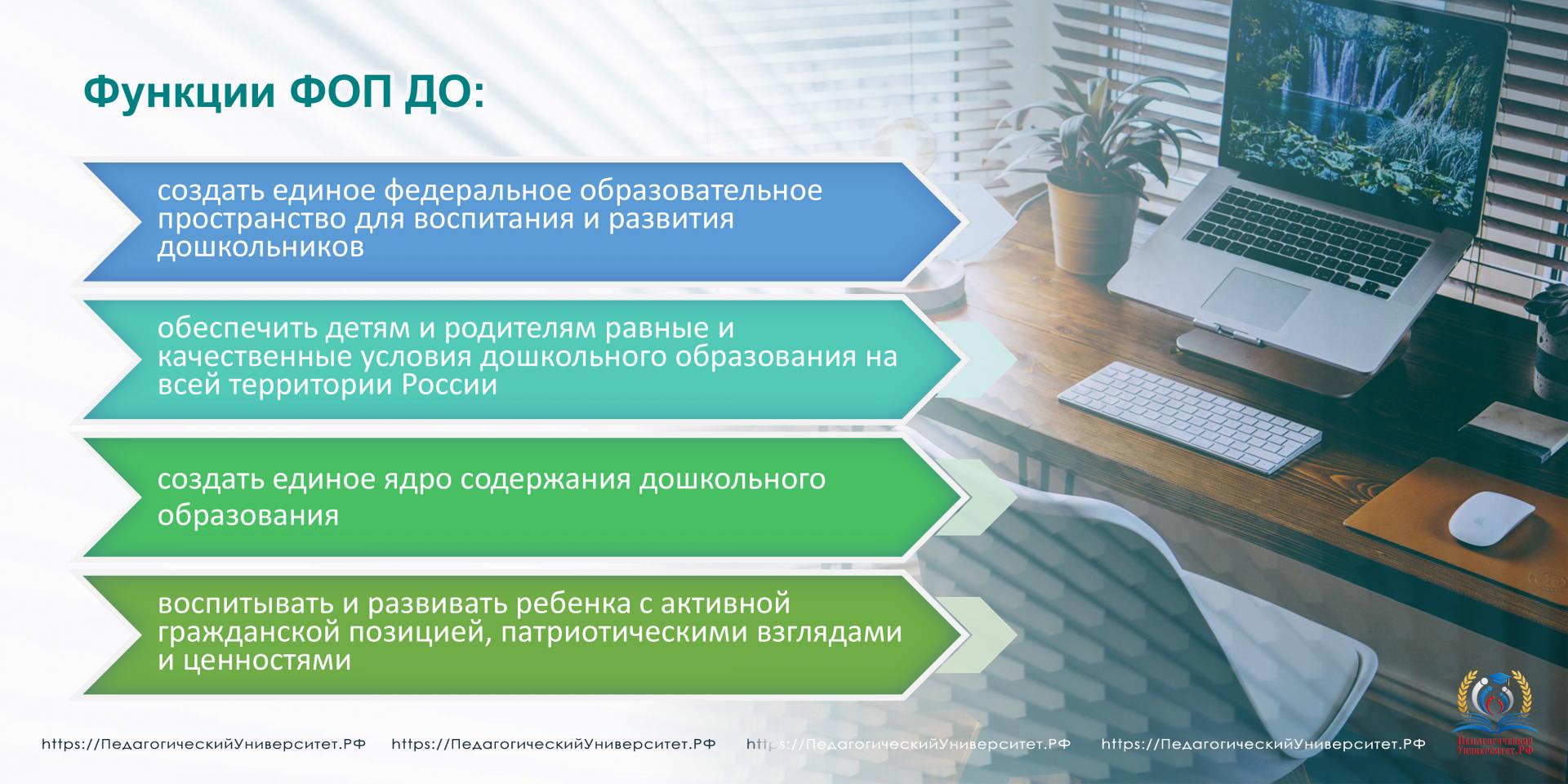 